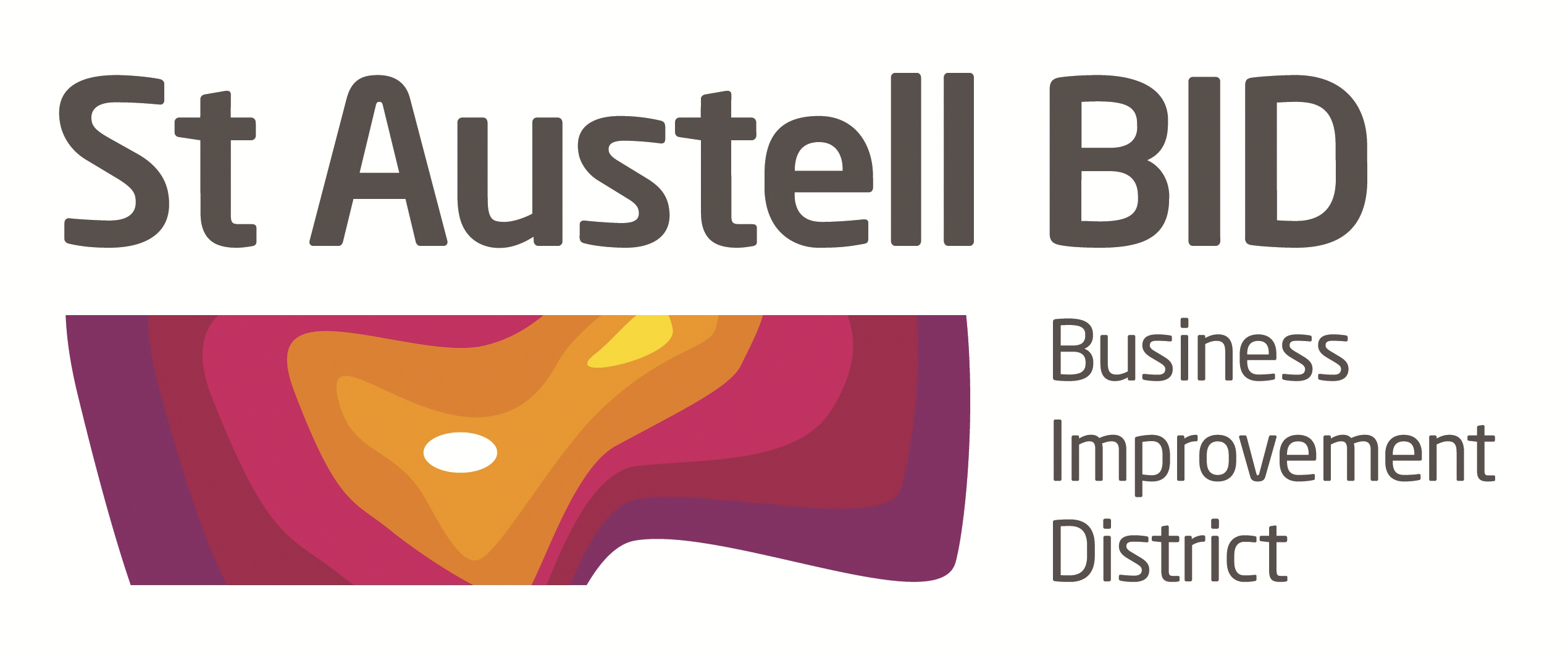 St Austell BID Board MeetingMinutes of the meeting held on 10th July 2018.Present: Roberto Cubbedu, Ameena Williams, Richard Hurst, Brian Palmer, Hayley Newton, Giles Bingley, Dale Lovatt, Jenny Yelling, Aaron Niles, David Halton, Martin Davies and Kelly Fegan.Apologies: NoneRC left at 6.50In Attendance: Annette Miller.Welcome: RH welcomed the Board to the meeting. The elected Chair will take over the meeting. Election of Chair: David Halton and Richard Hurst were proposed. Richard Hurst was elected. DH & RH abstained. DH asked if having RH as Chairman was a conflict of interests, the board said it was not a conflict as the partnership had been working well over the last 3 years.Election of Vice Chair. RH explained the role of Vice Chair. Aaron Niles & Martin Davies was proposed. Aaron Niles was elected.Minutes of previous meeting. The minutes of the board meeting held on the 1st May were reviewed and approved.BID Financial Report. GB circulated the accounts for 3 months ending 10th July 2018. AM explained the expenditure for the last 2 months. KF asked how the budget was set. GB explained that a draft was drawn up by JK, GB & AM and presented to the board for any amendments and then signed off. KF asked if it could be changed. Yes can be amended with board approval. DH said BID is to benefit the business, KF queried. RH explained about positive advertising to promote the town and a 3 way unified approach. GB asked for DH & KF email addresses so he could send out director’s forms for Companies House.BID Managers Report.           Security/wardens.  Continue with our patrols? The board agreed to carry on with 	patrols           Investor’s Pack. Information still needed. AM to send electronic version to DH.           Banner. Waiting on building owners consent and the sale of 7 remaining                	advertising spaces. DH asked about Eden and a reciprocal advertising, RH & AM 	explained that negotiations were on going. DH said too much happens in WRP – 	mentioned concerned about Poundland Banner. The banner could not go anywhere 	else and the building was in a dreadful state underneath and would be an eyesore 	when the banner came down and this would happen sooner rather than later as it is 	in very bad condition. The banner would have to be self funding or would not go 	ahead. Several comments were made about working together. DH said the message 	needs to be put out that WRP is working for the whole town. DL said Alymer Sq had 	always been classed as the town centre and there was no other area of town that 	would accommodated the things done in the Square, especially as it was 	private      	land and WRP were very accommodating. KF asked for St. Austell book to be in 	shops showing achievements by BID. 	Branding.  This is now being used.	Christmas lights. Jazzing up for this year without going into contract. This will give 	the business a chance to decide what they would like to do in the future for 	Christmas.	Garden Festival.  Went off very well with lots of positive feedback. 	Truro Park. Fun day run by Cllr Hayward was successful. 	Police. We will be holding a free training programme on how to deal with shoplifting 	for retailers in September. Information had been received in paper form on how to  	deal with incidents. This will be sent 	out electronically in the next days. 	Plastic Free. Working with the Mayor on this but it is challenging.	St. Austell Guide. Is being printed.	South West in Bloom. Judging will be on Wednesday.Security. DH queried security costs, RH & AM explained that it cost between £1,000 & £1,200 a month to put on security. The board voted to continue. DH said we should look at procedures & review. DL said we would do that as a matter of course at the next meeting. DH asked if the problems were coming from Cosgarne & Fresh Start. RH said no. JY mentioned about the community trigger on the Devon & Cornwall Police website https://safercornwall.co.uk/what-we-do/anti-social-behaviour/community-trigger/. BP reminded all that you can report on line & by email. RH has spoken with Ed Guard re emails. It was suggested that the Safer St. Austell leaflet be distributed again. Letter to be done on Community Trigger. DH queried budget for security. GB suggested looking at the budget in a month or two. There are still issues liaising with CCTV.Feedback from Meetings. 							           Safer St. Austell RH & AM the Police have limited resources. Need to write to the Superintendent (ID-S) and the Police & Crime Commissioner (AH).                     PARC RH & AM possibility of more powers for security/wardens. App to download details of people with behavioural orders. Can also download details of offenders.	     Cornwall BIDs/TM RH & AM suggested all join together to share the cost of running the App run by PARC. RH will explore options and come back to the board.            Full Council meeting 16th July all welcome.AOB. 											  RC Sign hanging out at sewing shop. Offer to view CCTV suite let RC know.	  JY Asked for dates for security so she can arrange hers for a different day.                   RH SABEF, Garden Town & Clay Town group.                                               Whitegold Festival in WRP last week of September. Try to expand to Fore St. & Market House, has 21k funding this will be its 3rd year.                                       Garden Town this project appreciates the towns support. Plans to link A390/91 to town. Biddick’s court part of greening initiative.                                                       Safer St. Austell meeting this month. 					         Secret Shoppers AM presented costing of 5k + 2.5k for perception survey. Not going to pursue. 										   KF agenda item re promotion to let people know what BID do. 			   DH apologies for August meeting. 							  RH Form Christmas group to ask other businesses thought/ideas for late nights.     MD suggested late night for Zombie WalkDate of Next Meeting :  Tuesday 7th August at 5-30pmAt the White Hart Hotel.